О внесение изменений в постановление Главы Старонижестеблиевской сельской администрации от 6 декабря 1994 года № 304- П«О выдаче свидетельства на право собственности на землю гр. Олейник Анне Ивановне»На основании Федерального закона от 6 октября 2003 года № 131-ФЗ «Об общих принципах организации местного самоуправления в Российской Федерации», в соответствии со статьёй 25 Федерального закона от 24 июля 2007 года № 221 – ФЗ «О государственном кадастре недвижимости», решения ФГБУ  по Краснодарскому краю от 5 марта 2014 года « О государственной регистрации  недвижимости», в целях исправления реестровой ошибки местоположения границ и площади земельного участка находящегося по адресу: Краснодарский край, Красноармейский район, станица Старонижестеблиевская, улица Красная Заря, 31   п о с т а н о в л я ю:     1. Внести изменения в пункт 1 постановления Главы Старонижестеблиевского сельской администрации от 6 декабря 1994 года № 304- П «О выдаче свидетельства на право собственности на землю гр. Олейник Анне Ивановне», дополнив и изложив его в следующей редакции:«Утвердить план внешних границ земельного участка площадью 1596 кв.м., с кадастровым номером  23:13:0401149:77, в результате исправления реестровой ошибки в части местоположения границ земельного участка, категория земель - земли населённых пунктов, с видом разрешённого использования: для индивидуального жилищного строительства, расположенного по адресу : Краснодарский край, Красноармейский район, станица Старонижестеблиевская, улица Красная Заря, 31».2. Главному специалисту по земельным отношениям администрации Старонижестеблиевского сельского поселения Красноармейского района            А.С. Нимченко внести изменения в земельно - шнуровую и похозяйственную книги.         3. Контроль за выполнением настоящего постановления возложить на заместителя главы Старонижестеблиевского сельского поселения Красноармейского района  Е.Е.Черепанову.4. Постановление вступает в силу со дня его подписания.   Глава Старонижестеблиевского сельского поселения                                                                                          Красноармейского района                                                                    В.В. Новак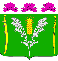 АДМИНИСТРАЦИЯСТАРОНИЖЕСТЕБЛИЕВСКОГО СЕЛЬСКОГО ПОСЕЛЕНИЯ КРАСНОАРМЕЙСКОГО РАЙОНАПОСТАНОВЛЕНИЕАДМИНИСТРАЦИЯСТАРОНИЖЕСТЕБЛИЕВСКОГО СЕЛЬСКОГО ПОСЕЛЕНИЯ КРАСНОАРМЕЙСКОГО РАЙОНАПОСТАНОВЛЕНИЕ«___26___»___10____2020 г.№ __134_______станица Старонижестеблиевскаястаница Старонижестеблиевская